Занятие 1, 2 .Тема:  «Немного о Робинзоне Крузо, его проблемах на необитаемом острове. Кого сейчас можно назвать словом «робинзон»? Почему так назван наш кружок?»Познакомьтесь с удивительной книгой…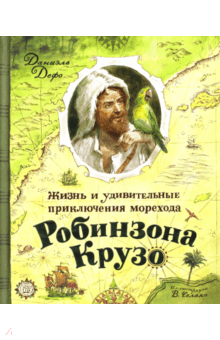 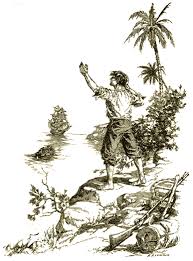  Даниэль Дефо, - автор книги.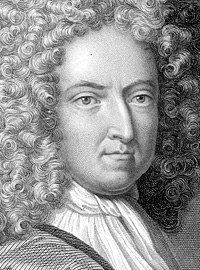 Рассмотрите иллюстрации разных художников к этой книге… Послушайте краткое содержание книги…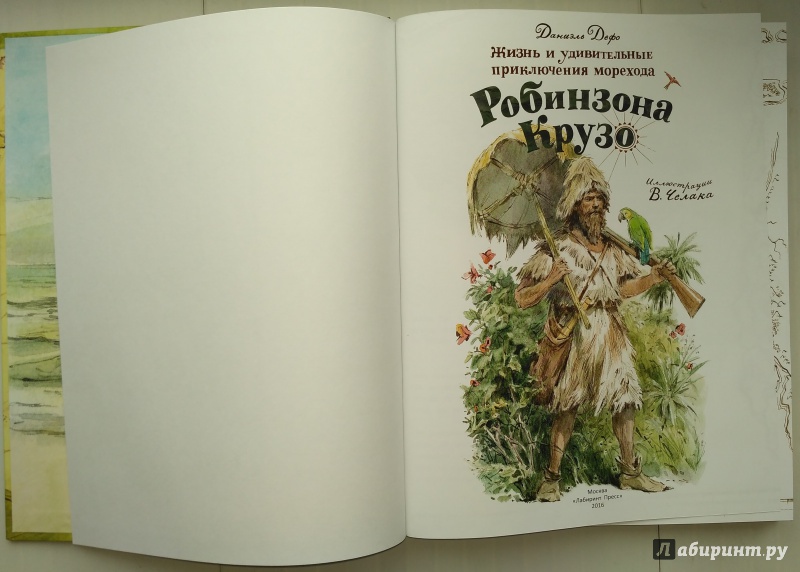 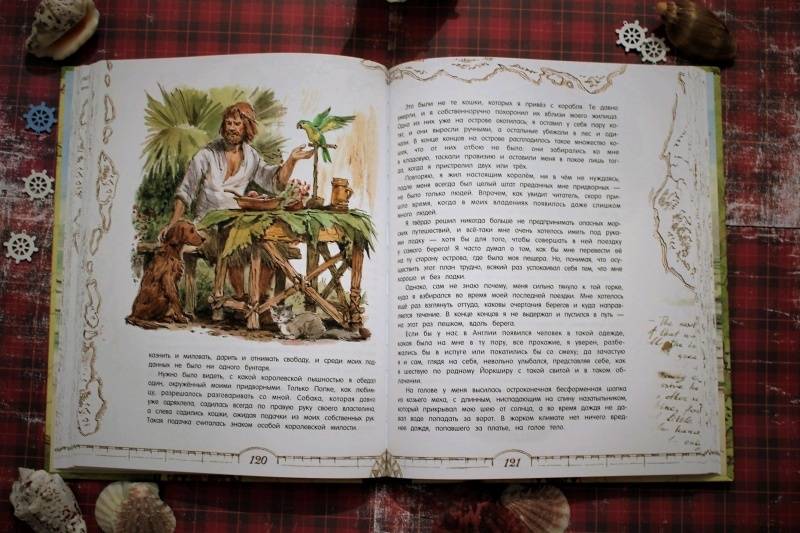 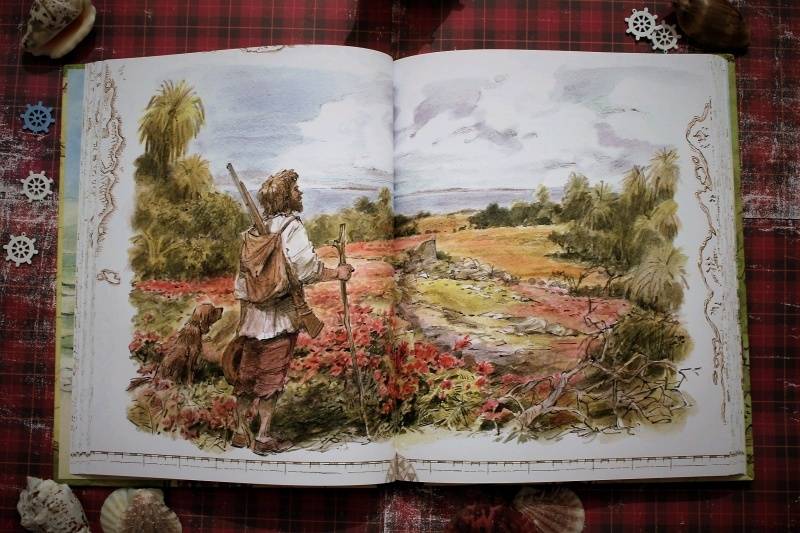 - Что помогло Робинзону выжить на острове?          - О чём очень сожалел Робинзон?              - Какого человека можно назвать словом «Робинзон»?- Можно назвать Робинзона Крузо исследователем? Почему?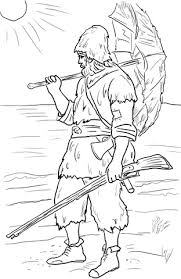 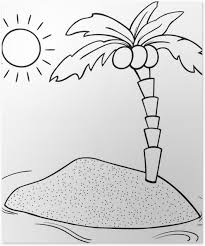 Иллюстрации И.А. Ильинского  к роману "Робинзон Крузо"- Какие иллюстрации вам больше понравились?      Почему?Раскрась рисунки